это орган, на который возложены обязанности по организации работы, направленной на предупреждение безнадзорности и правонарушений несовершеннолетних, охрану их прав, оказание подросткам помощи в получении образования, социально-бытовом устройстве, рассмотрение дел о большинстве административных правонарушений, совершённых лицами в возрасте от 16 до 18 лет.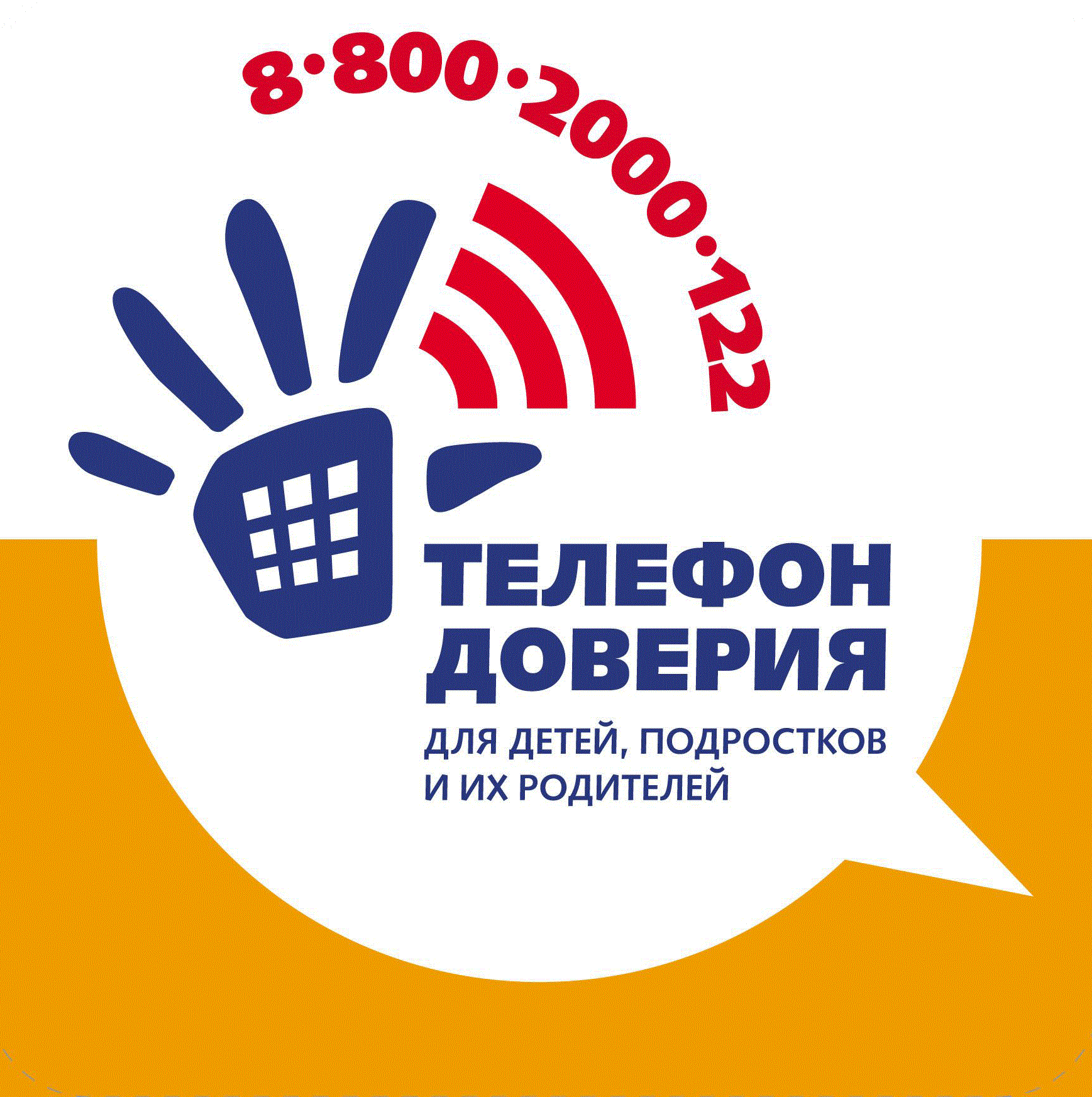 С учётом обстоятельств, КДН может освободить лицо, совершившее административное правонарушение в возрасте от 16 до 18 лет, от административной ответственности с применением к нему определённой меры воздействия.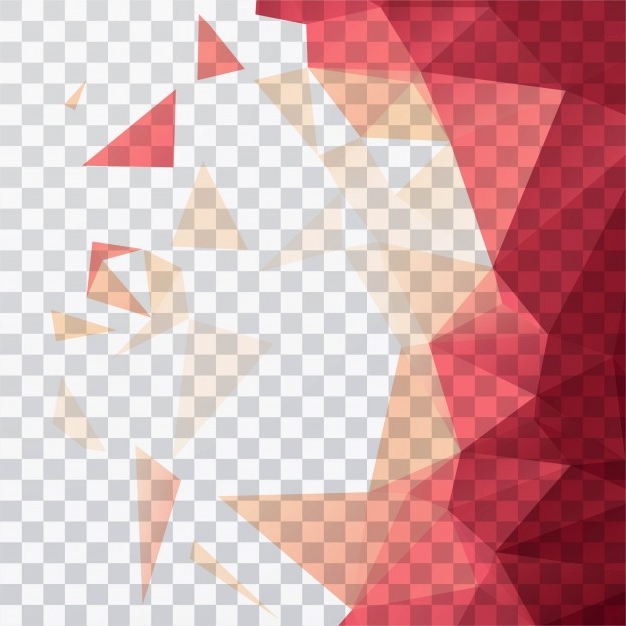 ПОЛОЖЕНИЕ О КДНиЗПДАЁТ ПЕРЕЧЕНЬ ЭТИХ МЕР:1. Обязать принести публичное или в иной форме извинение потерпевшему.2. Вынести предупреждение.3. Объявить выговор или строгий выговор,4. Возложить на несовершеннолетнего, достигшего 15-летнего возраста, обязанность возместить причиненный материальный ущерб.5. Наложить на несовершеннолетнего, достигшего 16-летнего возраста и имеющего самостоятельный заработок, штраф.6. Передать несовершеннолетнего под надзор родителей или лиц их заменяющих, или общественных воспитателей, а так же под наблюдение трудового коллектива или общественной организации.7. Передать несовершеннолетнего на поруки трудовому коллективу.8. Направить несовершеннолетнего в специальное лечебно-воспитательное учреждение.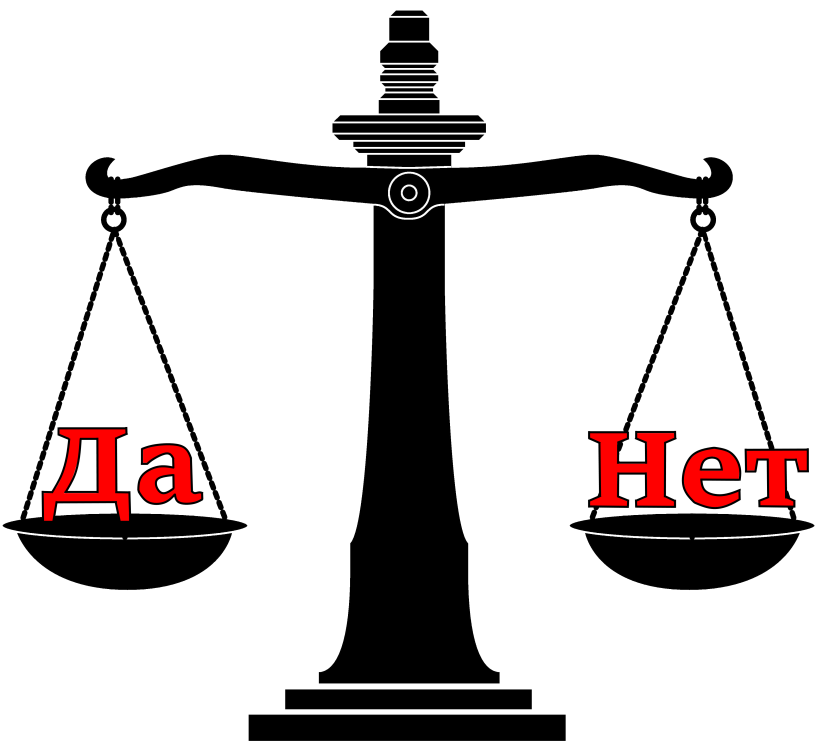 Сайт для детей и подростков:помощьрядом.рфhttps://pomoschryadom.ruГБУ РК «Евпаторийский центр социальных служб для семьи, детей и молодёжи»г. Евпатория, ул. Дёмышева, 134Телефон: 4-44-81ecsssdm@mail.ruhttp://vk.com/club44717348ГБУ РК «Евпаторийский центрсоциальных служб для семьи,детей и молодёжи»В соответствии с Федеральным законом от 21.10.2013 N 274-ФЗ «Об охране здоровья граждан от воздействия окружающего табачного дыма и последствий потребления табака» КАТЕГОРИЧЕСКИ ЗАПРЕЩАЕТСЯ КУРЕНИЕ В МЕСТАХ ОБЩЕГО ПОЛЬЗОВАНИЯ.за курение в общественных местах – штраф до 1500 руб. (ст. 6.24 КоАП РФ)за курение на детских площадках – штраф до 3000 рублей, (ст. 6.24 КоАП РФ)за вовлечение несовершеннолетнего в процесс потребления табака – штраф до 2000 рублей (ст. 6.24 КоАП РФ)за вовлечение несовершеннолетнего в процесс потребления табака его родителями – штраф до 3000 рублей (ст. 6.24 КоАП РФ)за употребление наркотиков – штраф до 5000 руб. или административный арест на срок до 15 суток (ст. 6.9 КоАП РФ), постановка на учёт, отказ в получении водительских прав и др.за отказ от прохождения медицинского освидетельствования – штраф до 1000 рублей или административный арест на срок до 15 суток (ст. 19.3 КоАП)за приобретение, хранение, изготовление наркотиков – лишение свободы на срок до 3 лет (ст. 228 УК РФ)за сбыт наркотика или попытку сбыта (продажи, дарения, обмена, уплаты долга) – лишение свободы на срок от 4 до 12 лет со штрафом в размере до 500000 рублей (ст. 228 УК РФ)за склонение к употреблению наркотиков – лишение свободы от 3 до 5 лет (ст. 230 УК РФ)за выращивание растений, содержащих наркотические вещества – от 300000 тысячного штрафа до лишения свободы до 8 лет (ст. 230 УК РФ)за вовлечение в наркоманию с применением угроз или насильственных действий – лишение свободы от 5 до 15 лет (ст. 230 УК РФ)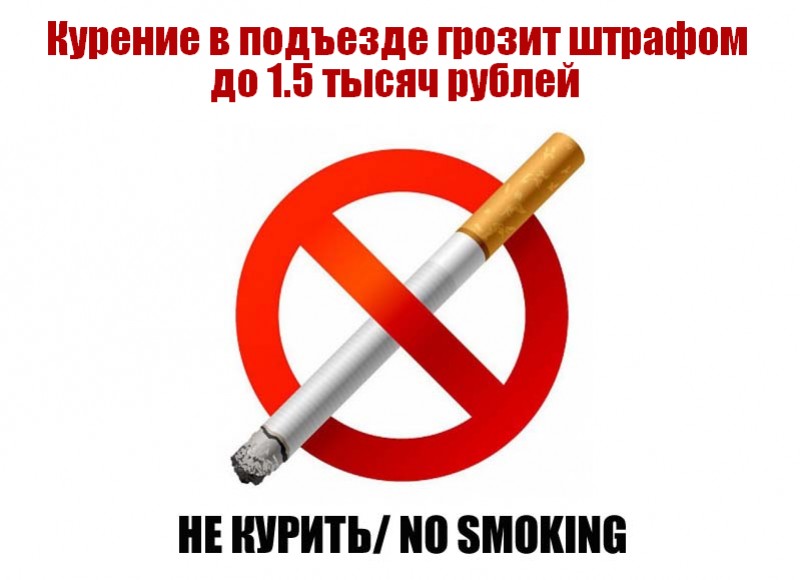 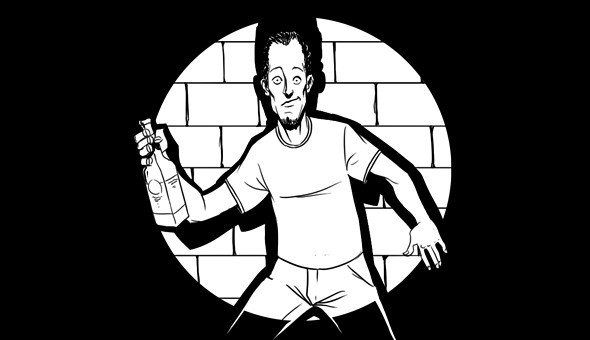 за содержание наркопритона организованной группой – лишение свободы от 3 до 7 лет (ст. 232 УК РФ)ПОМНИТЕ, наркотики не помогают решить проблемы, наркомания – болезнь, разрушающая душу и тело! Наиболее частые причины смерти наркоманов – передозировка, СПИД, убийство, самоубийство, гепатит В и С.Федеральный закон от 22. 11. 1995 N 171 - ФЗ «О государственном регулировании производства и оборота этилового спирта, алкогольной и спиртосодержащей продукции и об ограничении потребления (распития) алкогольной продукции»ЗАПРЕЩАЕТ ПОТРЕБЛЕНИЕ АЛКОГОЛЬНОЙ ПРОДУКЦИИ НЕСОВЕРШЕННОЛЕТНИМИ.за распитие алкоголя в общественных местах (дворы, подъезды, парки, вокзалы, транспорт и др.) – штраф до 1500 руб. (ст. 20.20 КоАП РФ)за появление в общественных местах в состоянии опьянения – штраф до 1500 руб. или арест до 15 суток (ст. 20.21 КоАП РФ)за нахождение несовершеннолетних в состоянии опьянения, распитие ими алкоголя – штраф на родителей несовершеннолетних до 2000 рублей, (ст. 20.22 КоАП РФ), постановка на учёт, вызов на заседание КДНиЗП